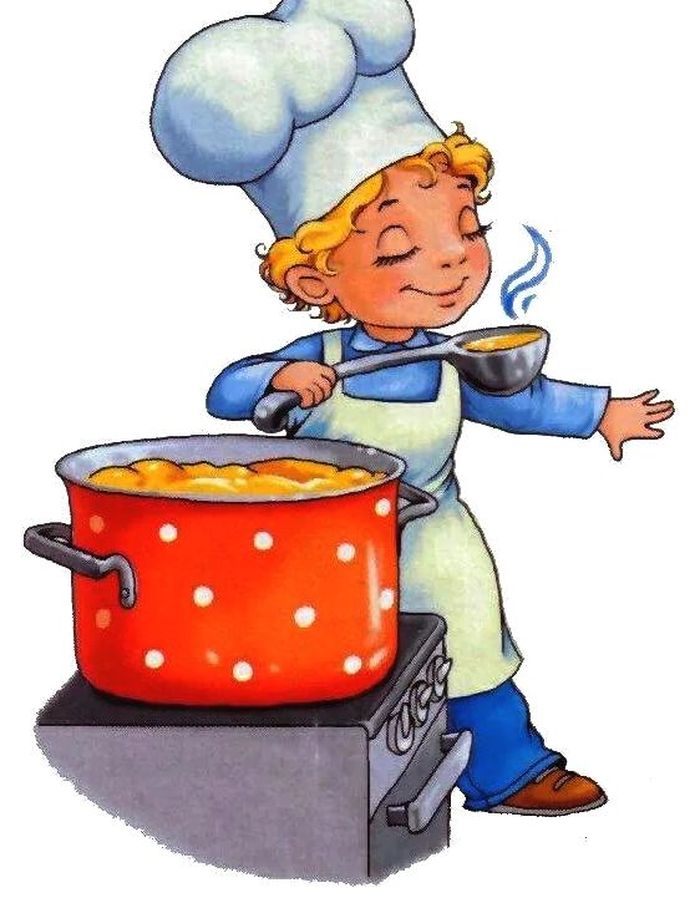 Меню 18 марта 2022г1выход  фактическийкалорийностьСтоимость блюдаЗАВТРАКЩи со сметаной250гр8520,69Чай с  сахаром200гр282,06Хлеб30гр402Обед:Плов с курой отварной200гр47129,67Огурцы свежие нарезка60гр116,79Хлеб60гр1002,37Чай с сахаром200гр282,06Яблоки61гр6720,5783086,21